학번 __________________                이름 ________________________창업 아이디어 명:_________________________________________________________________________아이디어 선정한 목적 또는 이유 :__________________________________________________________  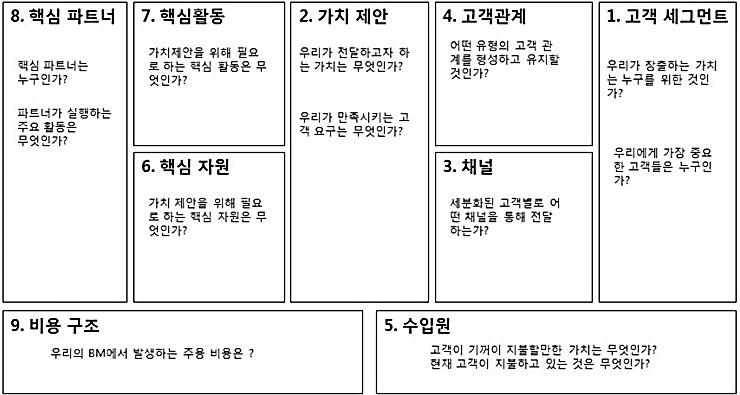 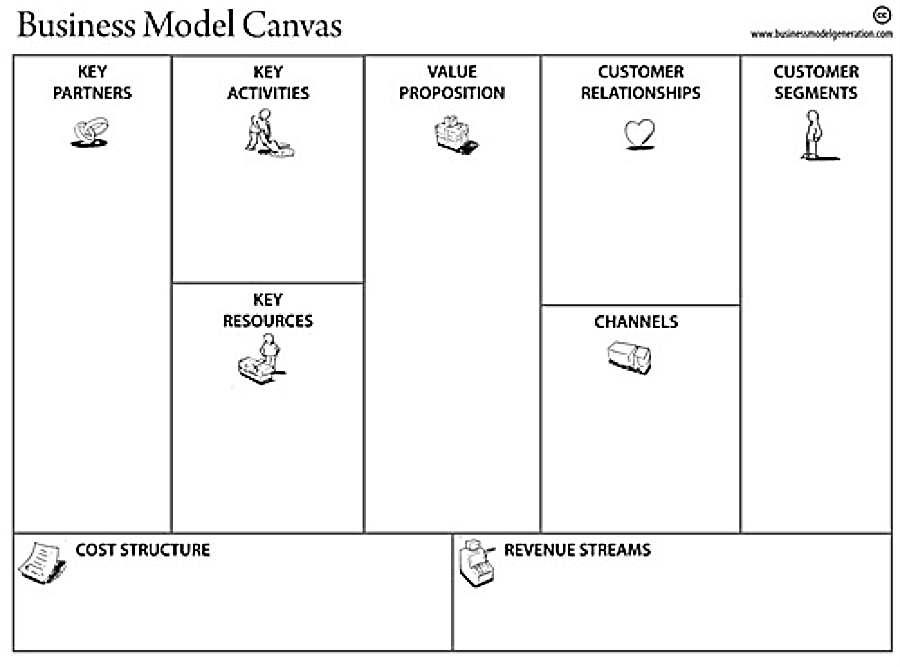 창업 기대 효과.1.2.3.